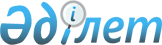 "Дарын" мемлекеттік жастар сыйлығының кейбір мәселелері туралы" Қазақстан Республикасы Үкіметінің 2015 жылғы 28 шілдедегі № 597 қаулысына өзгеріс пен толықтыру енгізу туралы
					
			Күшін жойған
			
			
		
					Қазақстан Республикасы Үкіметінің 2018 жылғы 3 наурыздағы № 103 қаулысы. Күші жойылды - Қазақстан Республикасы Үкіметінің 2023 жылғы 28 шiлдедегi № 620 қаулысымен
      Ескерту. Күші жойылды - ҚР Үкіметінің 28.07.2023 № 620 (алғашқы ресми жарияланған күнінен кейін күнтізбелік он күн өткен соң қолданысқа енгізіледі) қаулысымен.
      Қазақстан Республикасының Үкіметі ҚАУЛЫ ЕТЕДІ: 
      1. "Дарын" мемлекеттік жастар сыйлығының кейбір мәселелері туралы" Қазақстан Республикасы Үкіметінің 2015 жылғы 28 шілдедегі № 597 қаулысына (Қазақстан Республикасының ПҮАЖ-ы, 2015 ж., № 41-42,  307-құжат) мынадай өзгеріс пен толықтыру енгізілсін: 
      көрсетілген қаулымен бекітілген "Дарын" мемлекеттік жастар сыйлығын беру қағидаларында:
      8-тармақ мынадай редакцияда жазылсын: 
      "8. Сыйлық алуға өтінімдерді қабылдау бұл туралы хабарландыру жасалған кезден басталады және сыйлықтар салтанатты жағдайда тапсырылғанға дейін төрт ай бұрын тоқтатылады."; 
      мынадай мазмұндағы 13-1-тармақпен толықтырылсын:
      "13-1. Уәкілетті орган Комиссия шешімінің негізінде сыйлық беру туралы Қазақстан Республикасы Үкіметі қаулысының жобасын Қазақстан Республикасының Премьер-Министрі Кеңсесіне оларды беру жылының 1 қарашасына дейін енгізеді.".
      2. Осы қаулы алғашқы ресми жарияланған күнінен кейін қолданысқа енгізіледі. 
					© 2012. Қазақстан Республикасы Әділет министрлігінің «Қазақстан Республикасының Заңнама және құқықтық ақпарат институты» ШЖҚ РМК
				
      Қазақстан Республикасының

      Премьер-Министрі

Б. Сағынтаев
